Introducción al Algebra LinealAño 2017              Practica 3: Vectores geométricos del plano y del espacioEjercicio 1. Sea la cupla (a,b) y los puntos d y e del plano puntual P. Encontrar los puntos f y g tal que se verifique: (a,b)(d,f) y (e,g) (a,b).                                           d                                                                         a                                                         b  eEjercicio 2. En Vo,2 construir gráficamente el vector suma + en cada una de las siguientes situaciones:a)                                                                 b)      o                   a       b                       a                                                                   o                               b                                         c)         a                        o         bEjercicio 3. A partir del vector fijo  de la figura construir:a) 3.                                                                                           ab) 1/2.                                            o                                       c) -3/5 Ejercicio 4. Sean los puntos a = (2,4) y b = (5,3) de IR2:Hallar gráficamente un vector equipolente al vector  con origen en (−1,1).Hallar gráficamente un vector equipolente al vector con extremo en (3,−1).Ejercicio 5. Sean los vectores geométricos:  , donde  y    y  , donde  y . a) Determinar las componentes del vector  .             b) Determinar las coordenadas del punto medio del vector .  Ejercicio 6. Sean u = (3,2), v = (−1,5) y w = (2,2) vectores de IR2, determinar las componentes de los vectores:  u + v −2u + 2v 3w + v    v − wGraficar todos los vectores en un mismo sistema de ejes cartesianos.Ejercicio 7. Sean u = (3,-2, 4), v = (6,−1,5) y w = (0,2,3) vectores de IR3, determinar las componentes de los vectores:  u + v −4u + 2v 3w + v    v – wGraficar todos los vectores en un mismo sistema de ejes cartesianos.Ejercicio 8. Determinar los vectores u y v de IR2, tales que verifican el siguiente sistema:Ejercicio 9. Determinar los valores de x, y, z de IR, que verifican:   x . (1,2,0) + y . (0,3,0) + z . (0,0,-2) = (a ,b, c)Ejercicio 10. Determinar todos los escalares c1, c2 y c3 tales que:c1 . (2,7,8) + c2 . (1,-1,3) + c3 . (3,6,1) = (0 ,0, 0)Ejercicio 11. Demostrar en IR3 que siendo u, v vectores y t y k escalares reales, se cumple que: ( t+k). u = t.u + k.u Ejercicio 12. Sean u = ( -2, 3) y v = (-3,5) de IR2, verificar que: || u ||  ≥  0 || -5. u ||  =  | -5 | . || u ||        || u + v ||  ≤   || u ||  +  || v ||   Ejercicio 13.Sea u = (1, k, 0) de IR3. Hallar todos los valores de k ∈ IR tales que || u || = 2.Sea w = k(2,2,1). Hallar todos los valores de k ∈ IR tales que || w || = 1.Sean los puntos del espacio tridimensional: p = (1,1,1) y q = (k,−k,2). Hallar todos los valores de k ∈ IR tales que d(p, q) = 2.Ejercicio 14. Sean v = (2,−1,1); w = (1,0,2) y u = (−2,−2,1), vectores de IR3. Calcular.(a) || v ||  +  || w ||	(b) || 3.v || + || 3.u || 	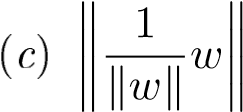 Ejercicio 15. Sean los puntos del espacio tridimensional:  a= (1,1,1), b = (1,−1,0) y c = (2,−1,−1).              Calcular:|| ||                      || 2- 3 ||               	Ejercicio 16. Hallar el perímetro del triángulo determinado por los puntos: a= (-2, 0, -1), b = (-2, -1, 3) y c = (-1, 1, 1) de IR3. Clasificar dicho triángulo según la medida de sus lados.Ejercicio 17. Sean los vectores u = ( 1, 2) , v = (4, -2) y w = ( 6,0) . Determinar:U • ( 7 v+ w)|| ( u • w)  w ||  || u ||  ( v • w)( || u || v) • wEjercicio 18. Encontrar todos los vectores:(x, y) de IR2  ortogonales a (-2, 3).	 (x, y, z) de IR3 ortogonales a (1,-1,-1) y (0, 1,-1).Ejercicio 19. Comprobar que las diagonales del rombo abcd, son perpendiculares, siendo a = (2, 3),                  b = (0,5),  c = (4,5) y d = (2,8).Ejercicio 20.Encontrar un vector ortogonal a (1,1) de longitud 8. ¿Es unico ese vector?Encontrar todos los vectores ortogonales a (0,0,1) de longitud 1. Ejercicio 21. En cada uno de los siguientes casos hallar el ángulo que forman los vectores u y v:Ejercicio 22. Sea u = (1,1). Hallar todos los vectores v de IR2 tal que el ángulo entre u y v sea igual a   y |I u ||  = 1.Ejercicio 23. Sean los vectores u = (1,2,2), v = (−1,1,2) y w = (−2,2,−1) de IR3. Calcular:u × w	(c) (u × v) × wv × w	Ejercicio 24. Sean u = (2,−1,−2) y v = (−3,2,4) vectores de IR3. Hallar un vector de IR3 que sea ortogonal a u y a v, y que tenga longitud 5. ¿Es único ese vector?Ejercicio 25. Sea u = (2,1,5) de IR3Determinar si existe el vector w de IR3, tal que uXw = (2,1,−1).Determinar si existe el vector w de IR3, tal que uXw = (3,1,−1).Para cada uno de los ítems anteriores responder las siguientes preguntas.En caso de existir, ¿es única la solución?¿Se puede determinar la existencia o no existencia del vector w B sin calcularlo? ¿Como?Ejercicio 26. Sean u = (2,2,0) y w = (x,y,z) vectores de IR3. Determinar una condición necesaria y suficiente sobre x, y, z para que u × w = 0.Ejercicio 27. Halle el área del paralelogramo determinado por los vectores: u = (-2, 0, 3) y w = (-1, 3, -5) de IR3Ejercicio 28. Calcular el área del triángulo de vértices en los puntos a = (1,3,−2), b = (1,5,0) y c = (1,1,−2).(a) u = (1,1), v = (−1,0) (b) u = (1,2), v= (−2,1)u = (2,1,1),   v = (1,−1,2)